ФотоотчетО проведении краткосрочной образовательной практики «Чудо береста» для детей старшего дошкольного возрастав рамках реализации педагогического проекта «Река времени» Цель: формирование представлении у детей о березе и бересте через приобщение детей к изготовлению поделок из бересты.Задачи: Развивать познавательный интерес, сравнивать, обобщать.Развивать представления  детей  о бересте как гибком, пластичном, легком и прочном материале, удобном для изготовления посуды и другой домашней утвари. Познакомить со свойствами бересты, строением и использования в быту.Воспитывать бережное отношение к природе.Беседа о бересте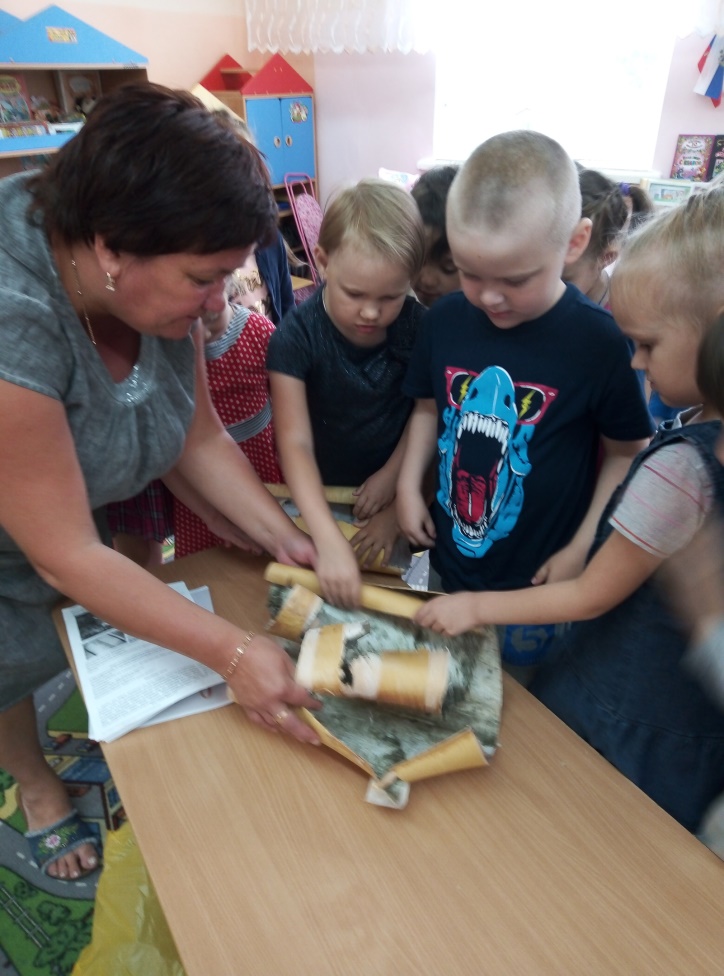 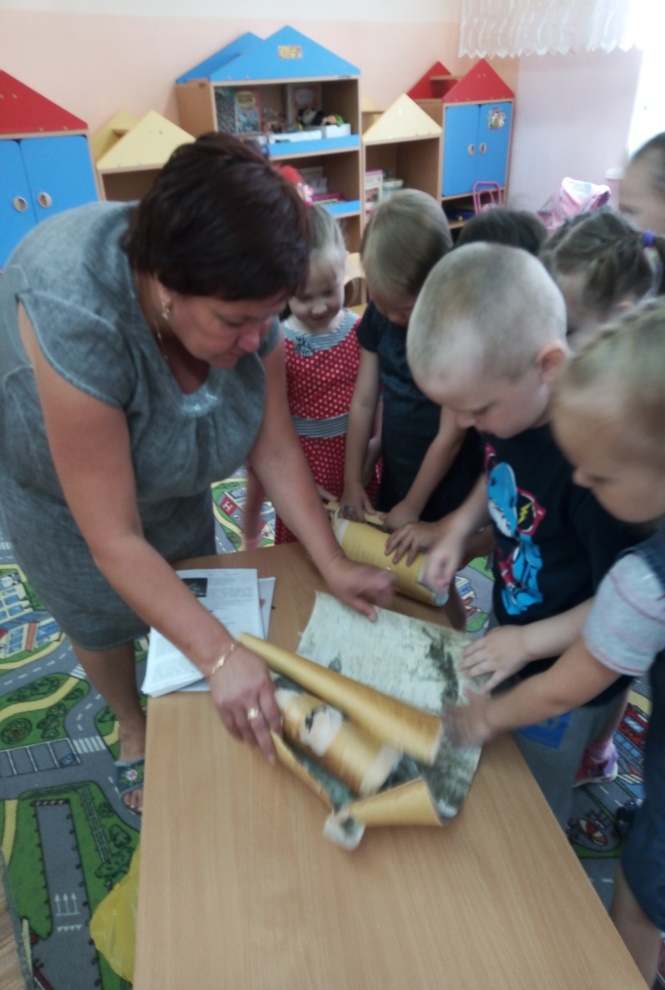 Экскурсия в мини – музей «Река-времени».Знакомство с изделиями из бересты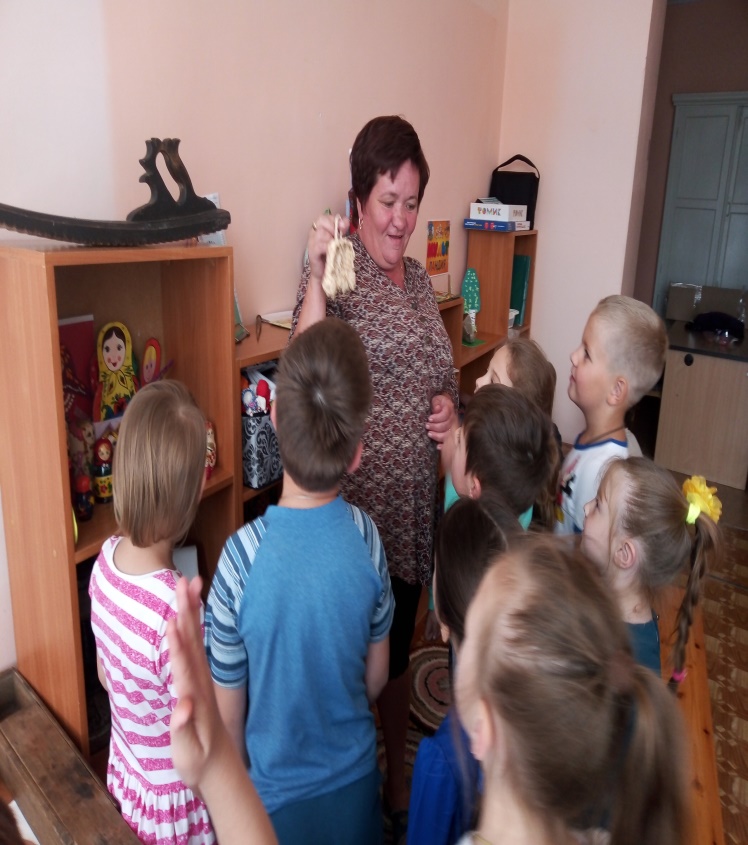 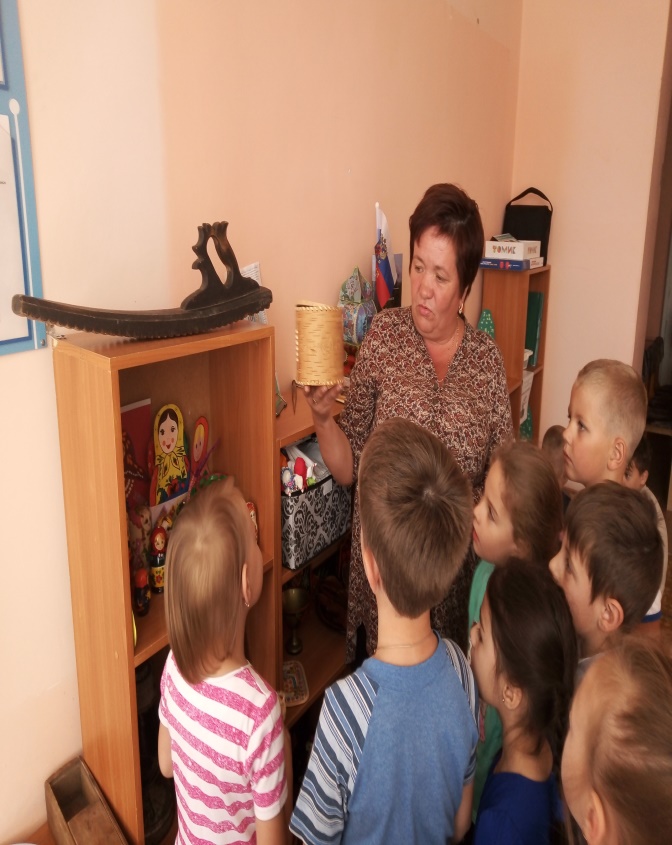 Изготовление поделок из бересты.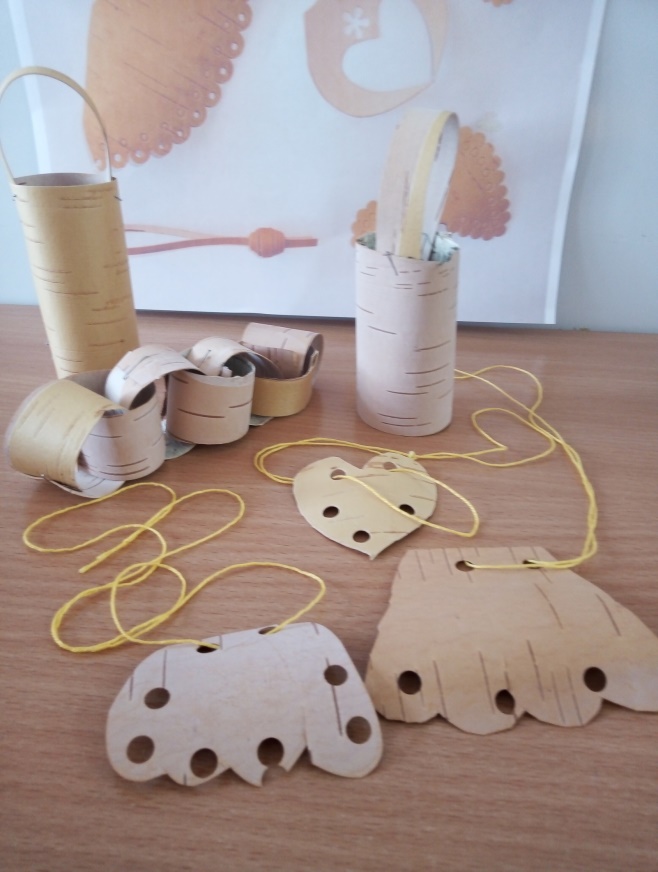 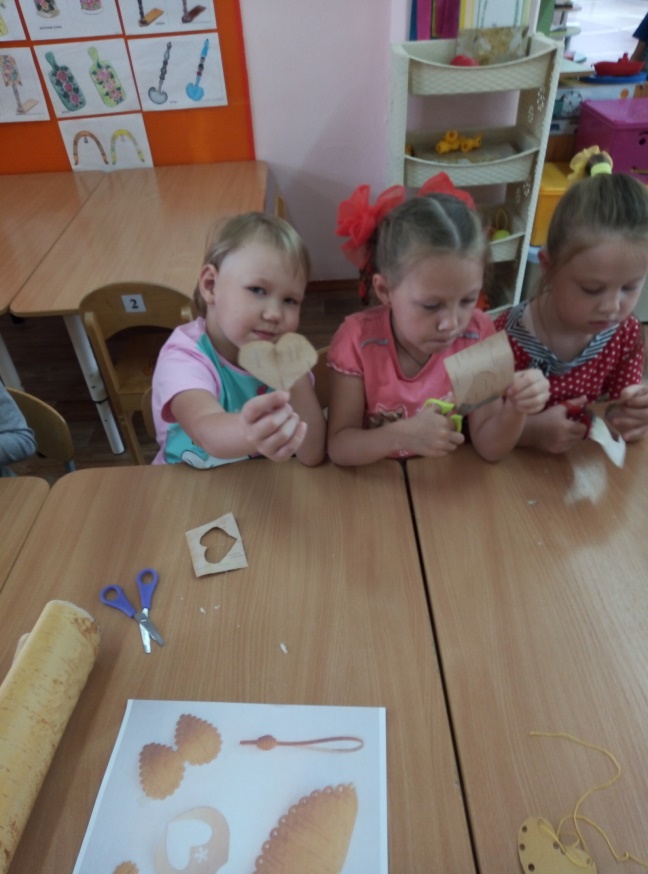 Участие в международной выставке детского творчества «Южный полюс»Краткосрочная образовательная практика «Чудо береста» в рамках реализации педагогического проекта «Река времени» для детей старшего дошкольного возрастаНазвание: КОП «Чудо береста»Возраст: 5-7 летЦель: формирование представлении у детей о березе и бересте через приобщение детей к изготовлению поделок из бересты.Задачи: Развивать познавательный интерес, сравнивать, обобщать.Развивать представления  детей  о бересте как гибком, пластичном, легком и прочном материале, удобном для изготовления посуды и другой домашней утвари. Познакомить со свойствами бересты, строением и использования в быту.Воспитывать бережное отношение к природе.Количество детей – 14  детейФ.И.О. педагога: Табанова С.А..		№п/пТемаОборудование (материал)Результат1.Рассматривание  бересты, беседа.Задачи: Развивать познавательный интерес, сравнивать, обобщать.Развивать представления  детей  о бересте29.07.2019г.Иллюстрации, поделки (туясок, корзинка, лапти)Знакомство с предметами из бересты.выполнено2.Экскурсия в мини-музей «Река – времени»Задачи: расширять представления детей о бересте, о использовании в быту. Формировать представления об историческом времени и быте русского народа.Музей «Река – времени»Знакомство детей с историей, культурой, народными промыслами Урала, России.выполнено3.Изготовление оберегов из берестыЗадачи: Развивать представления  детей  о бересте как гибком, пластичном, легком и прочном материале, удобном для изготовления посуды и другой домашней утвари. Познакомить со свойствами бересты, строением и использования в быту.Воспитывать бережное отношение к природе.31.07.2019г.Береста, степлер, нитки, дырокол, готовые заготовки.Выставка поделок из бересты «Чудо береста»выполнено4.Участие в международной выставке детского творчества «Южный полюс»Работа (поделка), фото, паспорта.дипломывыполнено